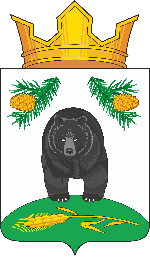 АДМИНИСТРАЦИЯ НОВОКРИВОШЕИНСКОГО СЕЛЬСКОГО ПОСЕЛЕНИЯПОСТАНОВЛЕНИЕ09.01.2024                                                                                                                       № 3О внесении изменений в постановление АдминистрацииНовокривошеинского сельского поселения от 31 мая 2010 года № 39 «Об утверждении Положения об оплате труда работников исполняющих обязанности по техническому обеспечению органов местного самоуправления Новокривошеинского сельского поселения, а также рабочих»	В  соответствии с постановлением Администрации Томской области от 26 декабря 2023 № 620а «О внесении изменений в отдельные постановления Администрации томской области», в целях совершенствования структуры заработной платы работников Администрации Новокривошеинского сельского поселения	ПОСТАНОВЛЯЮ:	1. Увеличить с 1 января 2024 года на 7,9% оклады (должностные оклады) работников, исполняющих обязанности по техническому обеспечению органов местного самоуправления Новокривошеинского сельского поселения, а также рабочих.	2. Внести  в постановление Администрации Новокривошеинского сельского поселения от 31.05.2010 № 39 «Об утверждении Положения об оплате труда работников исполняющих обязанности по техническому обеспечению органов местного самоуправления  Новокривошеинского  сельского поселения, а также рабочих» следующие изменения:	в размерах должностных окладов по общеотраслевым должностям руководителей, специалистов, служащих и общеотраслевым профессиям рабочих, иных  специалистов, утвержденных указанным постановлением в части III «Должностные оклады» в пункте 3.1 таблицу изложить в следующей редакции:	3. Бухгалтерии привести штатное расписание в соответствии с настоящим постановлением.	4. Настоящее постановление вступает в силу с даты его подписания и распространяется  на правоотношения, возникшие с 1 января 2024 года.           5. Контроль за исполнением  постановления оставляю за собой.Глава Новокривошеинского сельского поселения(Глава Администрации)                                                                   		      А.О. Саяпин«Наименование должностиРазмер должностногоОклада (рублей)Администратор по работе с населением11 250,00Администратор с.Малиновка11 250,00Специалист по ЖКХ, ГО и ЧС11 471,00Бухгалтер-кассир11 861,00Водитель 11 628,00Уборщик служебных помещений8 170,00»